English for Mining Engineers (C.В. Суховецька) For Third year students (ГЕФ)To-do list (список завдань):P. 30-32   Read and translate the text ‘Igneous rock classification’. Write down new unfamiliar words.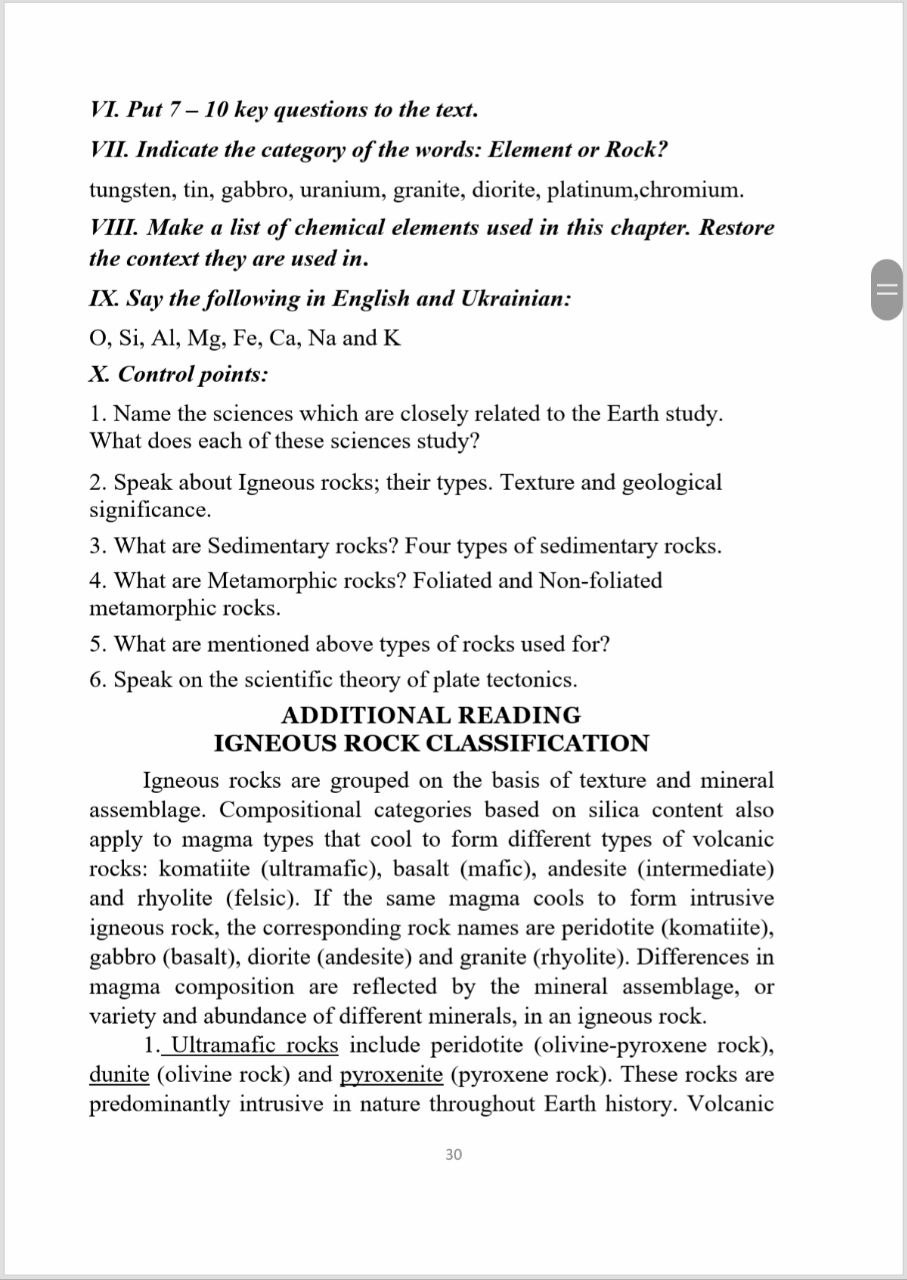 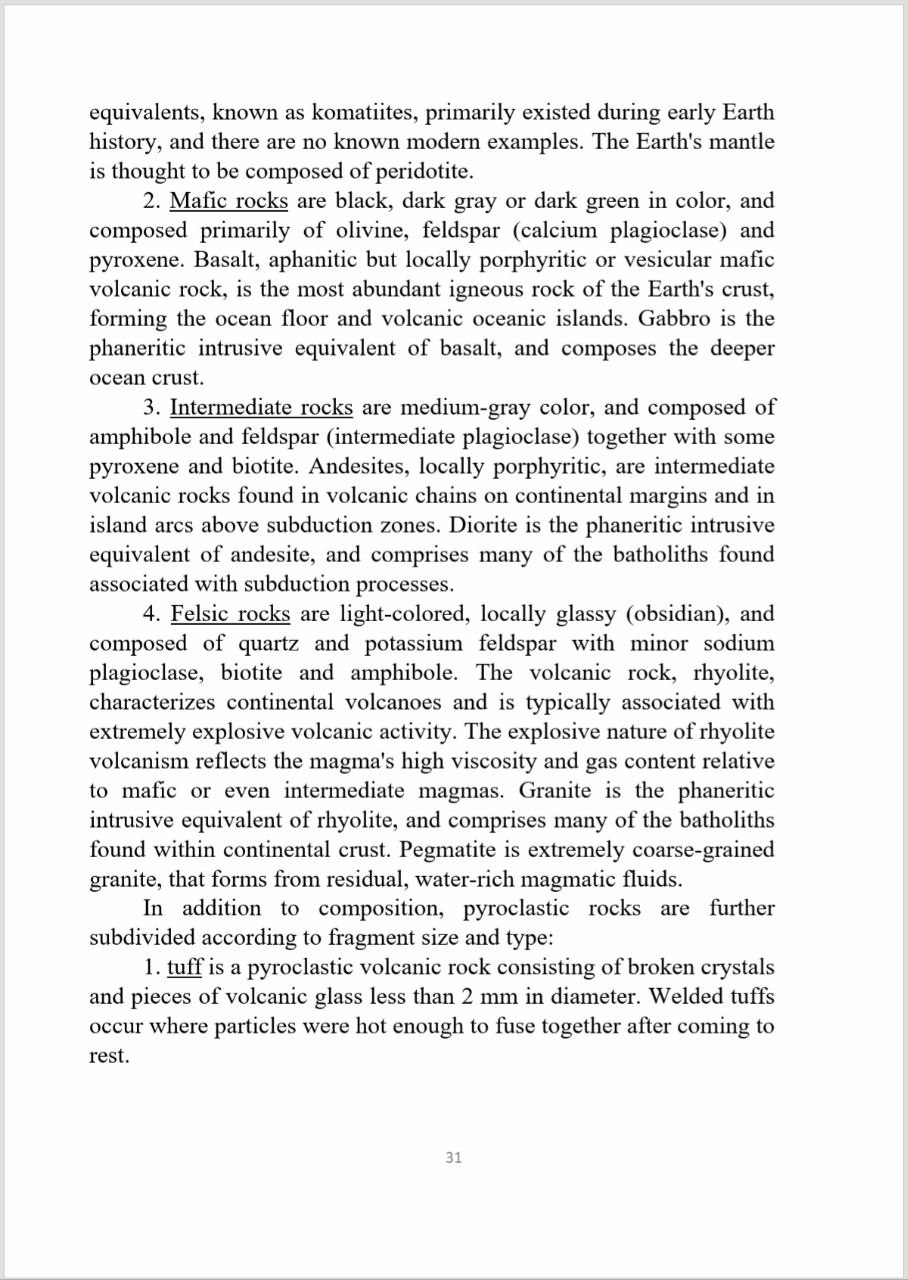 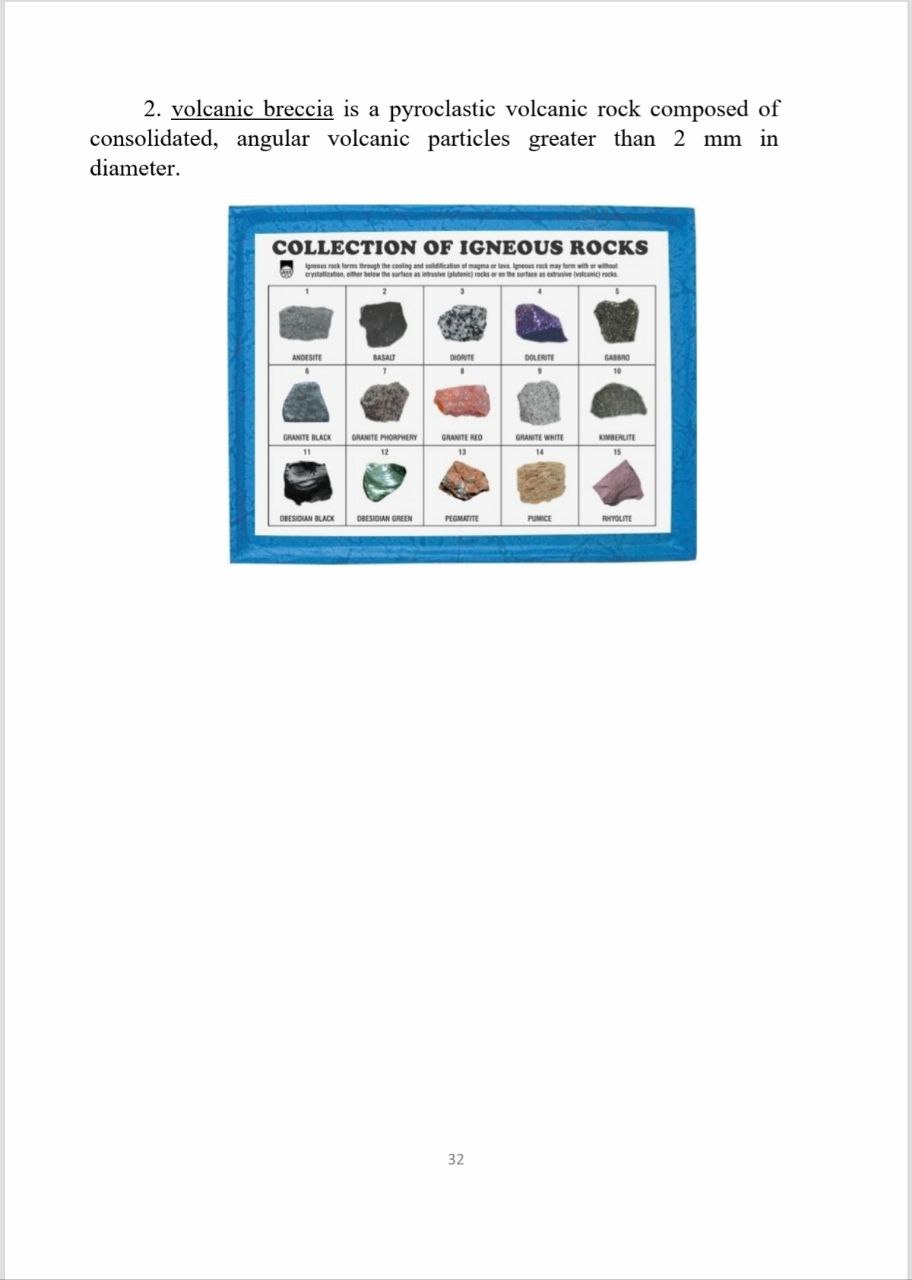 